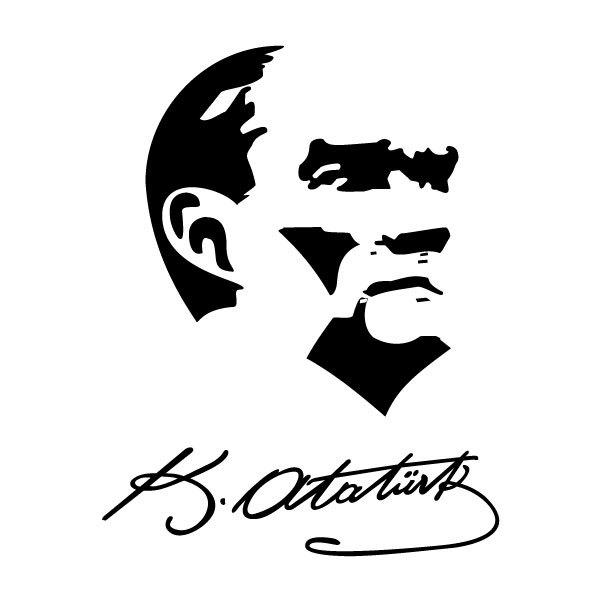 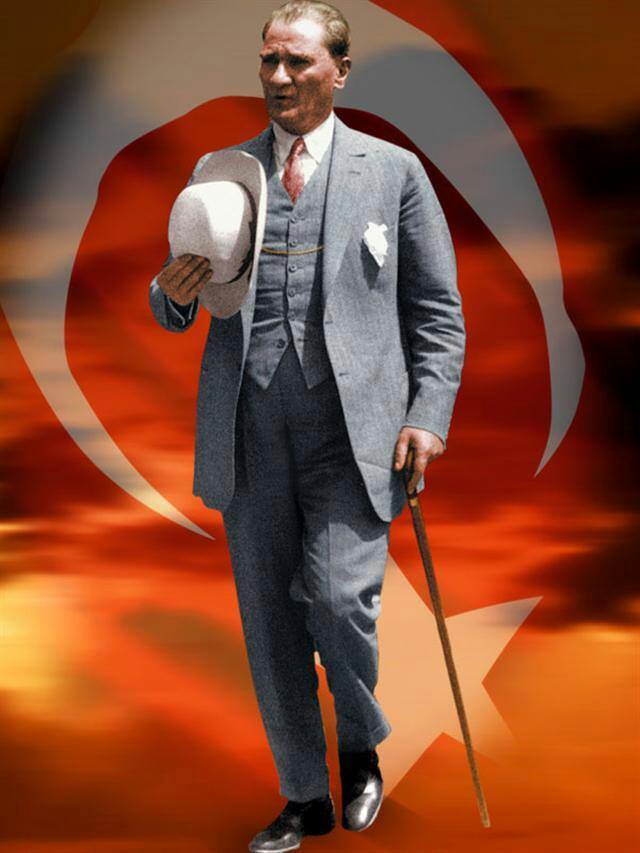 Benim naçiz vücudum, bir gün elbet toprak olacaktır. Fakat Türkiye Cumhuriyeti, ilelebet payidar kalacaktır. 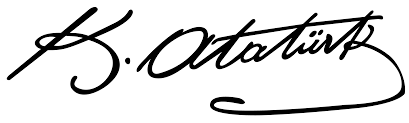 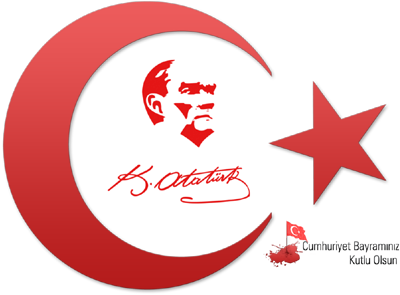 Cumhuriyet’in kuruluşunun 94. yılını kutlayacağımız programımıza katılımlarınızı dilerim.					    İlker EKER					    KaymakamÇelenk Sunma ProgramıYer	: Tören AlanıTarih	: 28 Ekim 2017Saat	: 12.50Tebriklerin KabulüYer	: Kaymakamlık MakamıTarih	: 29 Ekim 2017Saat	: 09.30Kutlama ProgramıYer	: Tefenni Mesleki Teknik Anadolu 	  Lisesi Futbol Sahası (Tarım	  Meslek Lisesi)Tarih	: 29 Ekim 2017Saat	: 10.00